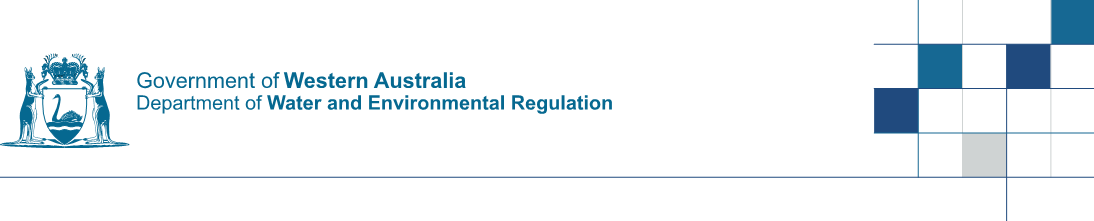 Contaminated sites auditor schemeContaminated Sites Regulations 2006 regulation 32(2)Form J: Mandatory auditor’s report—supporting expert’s statementThis form is to be prepared by the supporting expert.Part 1 Details of Supporting ExpertPart 1 Details of Supporting ExpertFull nameContact addressPostal address 
(if different from above)TelephoneMobileFaxEmailCurrent employer:
(company name)In accordance with r 32(2) of the Contaminated Sites Regulations 2006 I formally advise the CEO of the Department of Water and Environmental Regulation that I have been engaged as a Supporting Expert to prepare part of the attached mandatory auditor’s report in respect of the following site.In accordance with r 32(2) of the Contaminated Sites Regulations 2006 I formally advise the CEO of the Department of Water and Environmental Regulation that I have been engaged as a Supporting Expert to prepare part of the attached mandatory auditor’s report in respect of the following site.Site addressCertificate of title details 
(parcel/lot number)Site description 
(attach site plan as appropriate)Name of accredited auditor engaged to provide the mandatory auditor’s reportDate of supporting expert engagementNature and extent of work undertakenRelevant report section reference(s)